Prénom : _______________Grammaire  Le genre et le nombre des nomsColoriage codé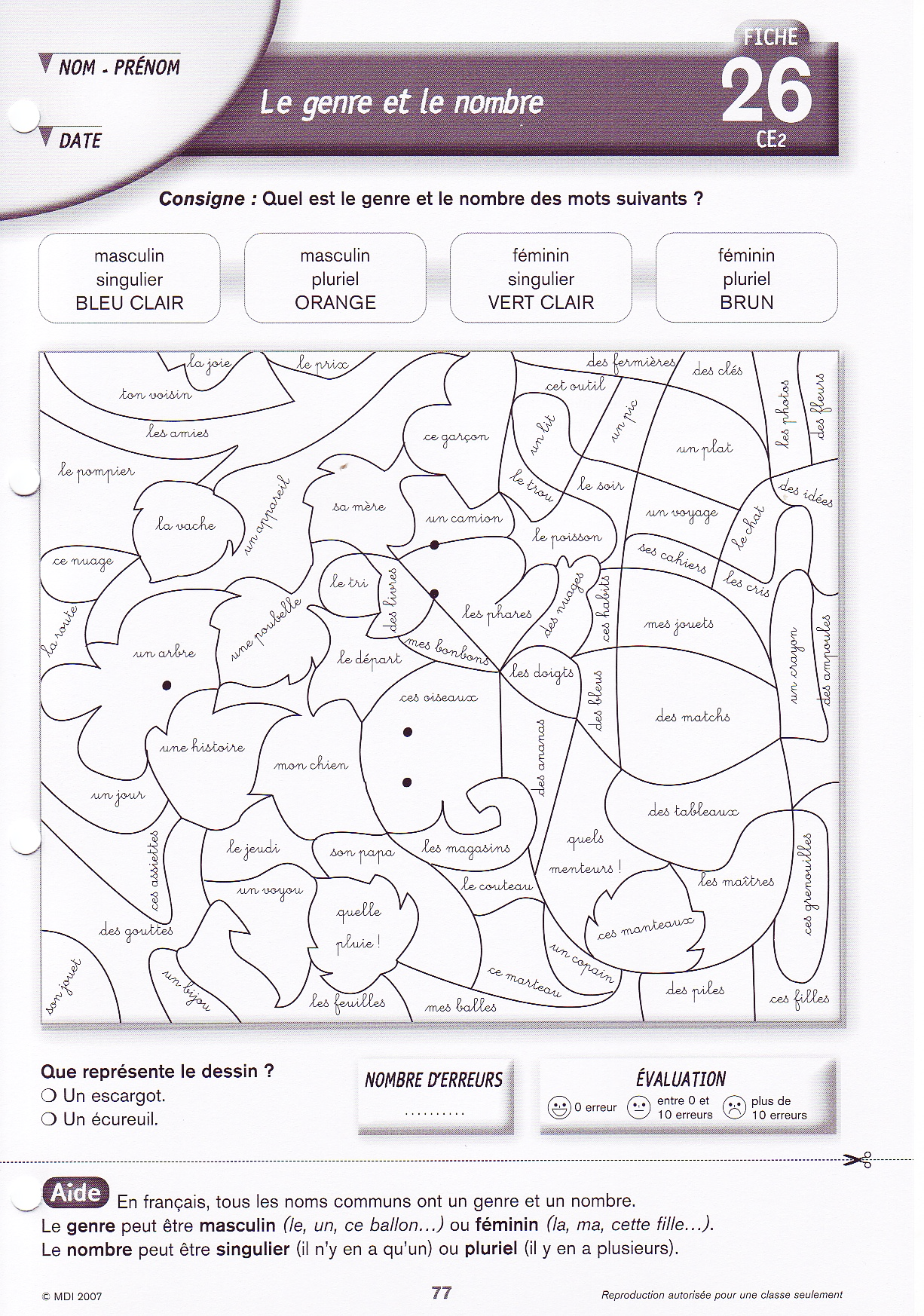 